Firefox:  See the below screenshot the text is not loading from 08/06. It is working fine in previous version (58.0)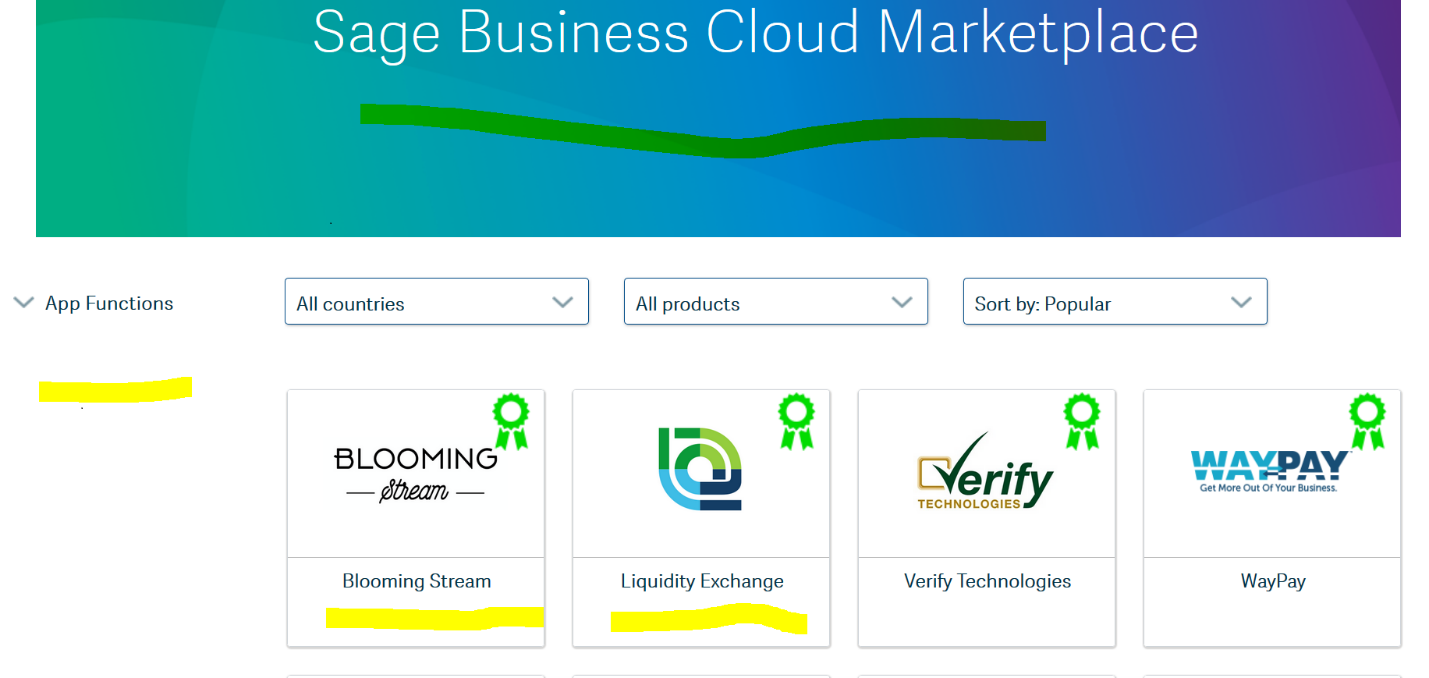 How it should work – please see the below screenshot.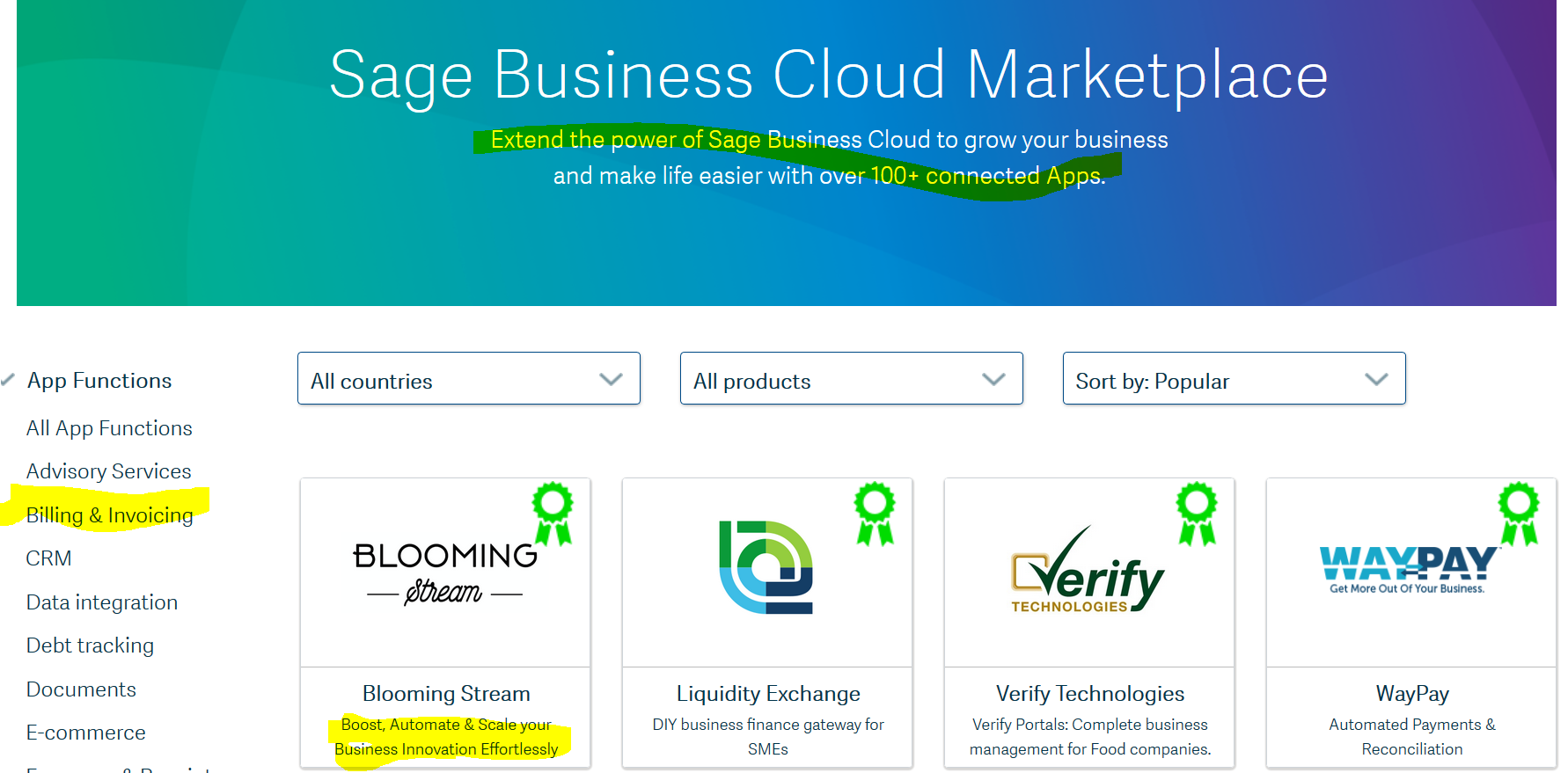 